Urząd Gminy w Zawidzu
Zamawiający Formularz Ogłoszenie nr 500010129-N-2017 z dnia 08-08-2017 r. Zawidz Kościelny:
OGŁOSZENIE O ZMIANIE OGŁOSZENIA OGŁOSZENIE DOTYCZY: Ogłoszenia o zamówieniu INFORMACJE O ZMIENIANYM OGŁOSZENIU Numer: 565740-N-2017 
Data: 08/08/2017 SEKCJA I: ZAMAWIAJĄCY Urząd Gminy w Zawidzu, Krajowy numer identyfikacyjny 54965490961, ul. ul. Mazowiecka  24, 09226   Zawidz Kościelny, woj. mazowieckie, państwo Polska, tel. 242 766 158, e-mail referatkomunalny@interia.pl, faks 242 766 158. 
Adres strony internetowej (url): www.zawidz.bip.org.pl SEKCJA II: ZMIANY W OGŁOSZENIU II.1) Tekst, który należy zmienić: Miejsce, w którym znajduje się zmieniany tekst: 
Numer sekcji: IV 
Punkt: 2.2 
W ogłoszeniu jest: cena 60,00 
W ogłoszeniu powinno być: cena 60,00 gwarancja 40,00 II.2) Tekst, który należy dodać Miejsce, w którym należy dodać tekst: 
Numer sekcji: IV 
Punkt: 2.2 
Tekst, który należy dodać w ogłoszeniu: gwarancja 40,00 Copyright © 2010 Urząd Zamówień Publicznych 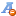 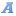 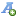 